Wheelchair Activity: Best if object is physically with the group. 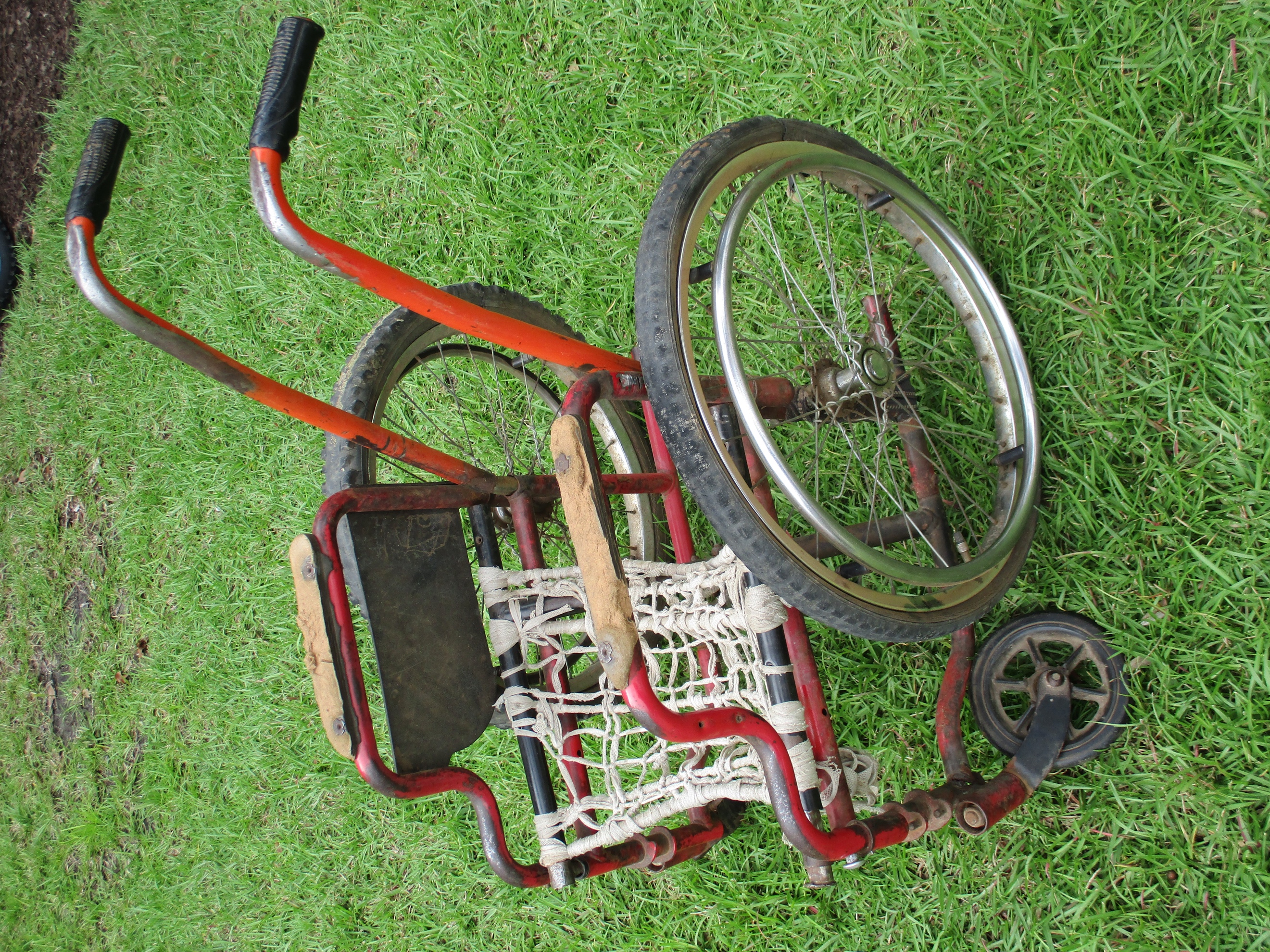 What do you see? What do you think this object could tell us? What is its story?What more could it share?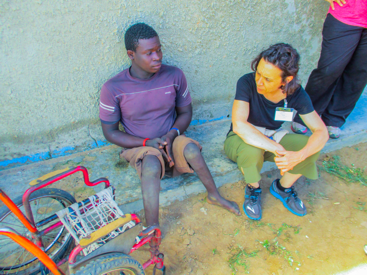 